 Feedback Ladder: Guide for peer review of Classwork 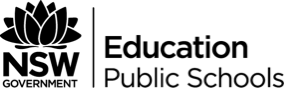 Steps of the ladderReadClarifyWhat questions do you have? Is there anything that puzzles?ValueWhat are the strengths of the piece?ConcernsWhat are the weaknesses of the piece?SuggestWhat suggestions can you make that might improve the piece?Things to consider when reviewing creative writingConcept: Is the overarching concept clear?Audience and Purpose: Has the original aim of the story been achieved? Will it appeal to its intended audience?Symbolism: Is the use of symbolism evident?Cultural Links: Are cultural values or assumptions evident?Narrative Structure: Does it deliver the story in a way that engages and intrigues the audience? Does it contain all the elements required for narrative form?Setting: is the setting evident? How well is it portrayed? How vital is it to the storyline?Characterisation: are the characters clearly defined, interesting and important to the story line?Genre: Is there an identifiable genre? Is genre employed in a manner that adds to the meaning of the story?Perspective and Point of View: Is this employed consistently and/or to meaningful effect throughout the story.Dialogue: is the dialogue interesting and important to the success of the story line?Stylistic Devices: have they made effective use of techniquesTense: is tense consistent throughout the storyTone: What is the overall tone of the piece? How is tone developed? Is tone consistent with the intent of the story?Vocabulary and spelling: Are any words repeated? Could other, more interested words be used in descriptions? Is spelling correct?Sentence Structure: Is sentence structure clear, varied and used for purposeful effect.Punctuation: Is punctuation used correctly and to purposeful effect?Other: Are there any other points of interest in development or construction of the story?